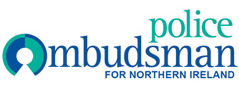 EQUALITY SCREENING REPORT July 2013 – September 2013Screening decision1.‘Screened in’ with Equality Impact Assessment2.‘Screened out’ with mitigation3.‘Screened out’ without mitigationPolicy TitlePolicy AimScreening decisionTravel Card SchemeTo enable staff to save on bus travel, through salary sacrifice tax allowance. Screened out without mitigationGrievance ProcedureTo provide a process by which employees may raise issues, concerns, problems or complaints with their employer and have those issues addressed. Screened out without mitigationProcedure for measuring the effectiveness of Communications Strategy for Historic Investigations.To secure confidence of the public and other stakeholders in the conduct of investigations. Screened out without mitigation